第41回カーター記念黒部名水マラソンスペシャルイベント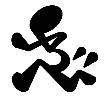 ちびっこランニング教室申込用紙必要事項を記入の上、FAXまたはメール、黒部市総合体育センター事務所窓口へご提出ください。（お電話でも申し込み可能です）＊定員（６０名）になり次第締切とさせていただきます。①　②　③　保護者名住　所〒日中連絡の取れる電話番号駐車券希望する　　　　　希望しない